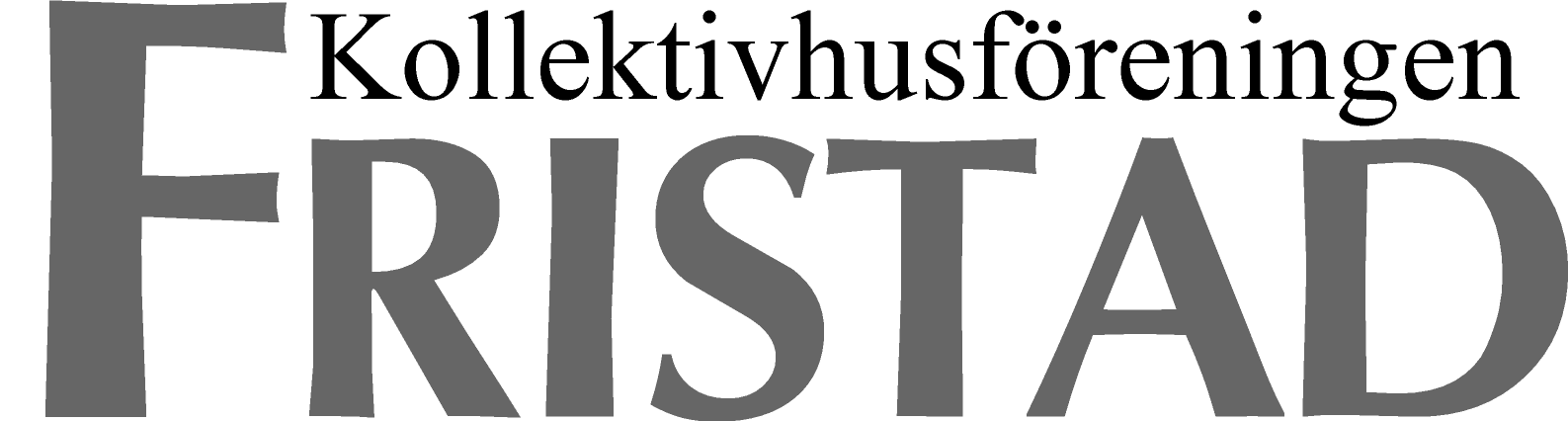 Protokoll fört vid Kollektivhusföreningen Fristads Husmötetorsdagen den 19 december 2013 i Cafeterian Cervins väg 17 B kl. 19.00Närvarande: 24 personer enligt närvarolistan. Se bilagaMonica Strömberg öppnade mötet och hälsade alla välkomna.Punkt 1 - 	Fråga om godkännande av kallelsen§ 1	Mötet godkände kallelsen.Punkt 2 -	Val av mötesledning och protokolljusterare§ 2	Till ordförande för mötet valdes Monica Strömberg och till sekreterare valdes Birgitta Lindvall. Att jämte ordf. justera dagens protokoll valdes Johan Sundahl.Punkt 3 -	Ekonomiredovisning§ 3	Birgitta Lindvall redogjorde för ekonomin, vilken är stabil. Se bilagaPunkt 4 - 	Underhållsarbete i huset§ 4	Underhållsarbetet har gått snabbare än beräknat och just nu pågår arbetet med den sista etappen, nämligen trappuppgång 21. En del finjusteringar återstår dock s.s. att slipa bort färgen på trappräcke i trä mellan plan 2 och 3 och trappräcke i trä mellan plan 3 och 4. Därefter skall de lackas. Klinkersocklar, som sitter lösa eller helt saknas på flera platser i korridorer skall återställas, skyltar till de olika trappuppgångarna saknas ännu, 2 st inglasade anslagstavlor med silverram vid varje ingång skall sättas upp. Punkt 5 -	Trädgården § 5	Emma Andersson, som är Fristads kontaktperson med trädgårdsansvarige på SB Anna Svahlstedt, informerade att trädgården blir färdig att användas till våren 2014. Vidare noterades att av de tre komposter som vi tidigare hade är två kvar. En kompost till behöver alltså införskaffas av SB. Fatima Berthelsen åtog sig att kontakta Anna på SB om den saken. Hon undersöker också hur väl den ursprungliga skissen stämmer med slutresultatet av trädgården. Det påpekades t.ex. att grillytan är mindre än på ritningen och att taket över pergolan inte stämmer med hur det var tänkt från början.Punkt 6 -	Aptus i gemensamma lokaler § 6	Livliga diskussioner har cirkulerat i huset p.g.a. installationen av Aptus med början i sektion 17 A och B. Lokaler som berörs i det första skedet är stora tvättstugan, två små tvättstugor, gym, cafetérian, bastun och relaxet. Information om Aptusinstallation har tidigare skett på både Bomöte och Husmöte, men många tyckte att info hade varit bristfällig. En del tyckte också att vi skulle ta reda på om det var lagligt att installera aptus i våra ”gemensamma lokaler”. Hans Pålemar Nilsson åtog sig att undersöka den saken. Punkt 7 -	Kollektiva/gemensamma lokaler t.ex. köket§ 7	Den långdragna processen med eventuell utbyggnation av cafeterian till ett ”storkök” kom i ett läge där styrelsen inte ansåg sig kunna komma vidare utan lämnade över frågan till Lokala Hyresgästföreningen/Hyresgästföreningen. Vattenskadan i pentryt kommer dock att åtgärdas, men något underhållsarbete av cafeterian i dagsläget kan det inte bli tal om enligt SB.Punkt 8 -	Info från Samrådsmötet den 4 december§ 8	SB informerade att de har anlitat en städfirma som städar entré 21, plan 1 och 2, vid två extra tillfällen i veckan. Detta med anledning av den tunga belastning, som fritidshemmet ”Saltkråkan” utgöran. SB talar med personalen på fritidshemmet att i möjligaste mån använda ingången från gården för att minska nedsmutsning och slitage på ingången från gatan.	Klart besked fick vi att de 18 odlingslotterna i trädgården är till endast för hyresgäster i Fristad. För de som är intresserade av en odlingslott går det bra att kontakta Sofia Hemou, som handhar fördelningen.   			I SB:s budgetplanering för 2014/15 ligger uppfräschning av källarna i Fristad.			Protokollet från Samrådsmötet i sin helhet går att läsa på Kollektivets hemsida, 			www.fristadkollektivhus.se Punkt 9 -	Information från Lokala Hyresgästföreningens möte den 5 december.§ 9	Den 5 december träffades några medlemmar i den LH tillsammans med Linda Frederiksén och samtalade om hur vi som kollektiv ska gå vidare med frågan om det ”storkök” som vi blivit fråntagna utan att ha fått en likvärdig kompensation för. Det talas om att vi skall begära förhandling med SB inte bara p.g.a. det förlorade ”storköket” utan också för att vi blivit av med många andra lokaler och inrättningar under de trettio åren som kollektivet funnits. Ibland har det dessutom skett utan att SB först har informerat oss.Punkt 10 - 	Samtal omkring frågan ”Hur fortlever vi som kollektivhusförening?”§ 10	När det gäller inflyttning av nya hyresgäster önskar kollektivet att samarbetet med SB skall bli bättre. Vi vill att SB är tydligare med att informera och trycka på betydelsen av att engagera sig i t.ex. trappstädning och andra arbetsgrupper allt efter intresse och förmåga, om man ska komma ifråga som hyresgäst i Fristad.	Viktigt är också att vi bevakar våra intressen som kollektiv gent emot SB. Se punkt 9. Över huvud taget önskar kollektivet att ha en bättre dialog med SB i framtiden och den synpunkten vill vi framföra till SB.Punkt 11 - 	Övriga frågor§ 11	Lone Dall ville ändra på städets rutiner, men hade inget konkret förslag på hur. § 12	Johan Sundahl kom med ett positivt föslag att öppna upp för myskvällar en gång i månaden mellan klockan 18-21. Det skulle i så fall vara dropp in med enklare förtäring då man sitter och samtalar under avslappnade former. Kalla de gärna Cafékvällar. § 13	Ett annat förslag var att de som vill skulle kunna samlas i cafeterian en kväll och leta fram gamla avtal och kontrakt i tidigare års pärmar.	”Arbetsgemenskap är den sanna gemenskapen”.	Punkt 12§ 14	Monica avslutade mötet kl. 21.Bromsten den 4 februari 2014Vid protokollet:		---------------------------------------------Birgitta LindvallJusterare/ordförande:			Justerare:-----------------------------------------------		------------------------------------------------Monica Strömberg			Johan Sundahl